MỘT SỐ HÌNH ẢNH CỦA TRƯỜNG THCS QUẢNG HIỆP HƯỞNG  ỨNG TUẦN LỄ HỌC TẬP SUỐT ĐỜI NĂM 201 ( diễn ra từ ngày 2/10/2017 đến ngày 8/10/2017)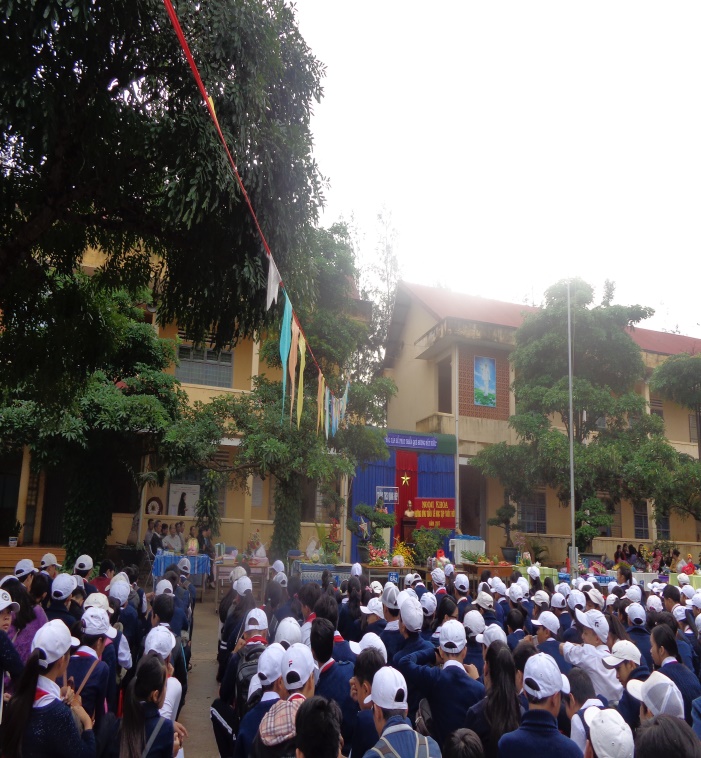 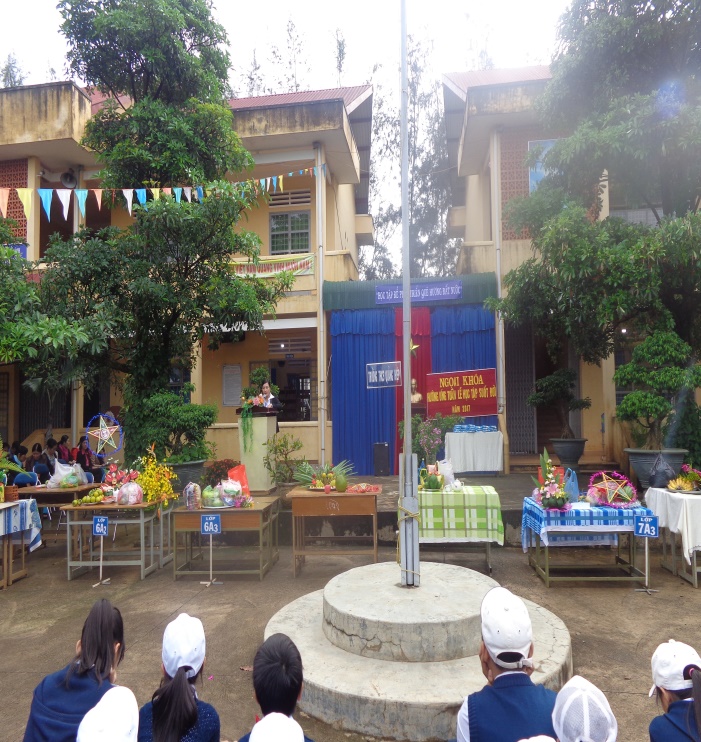 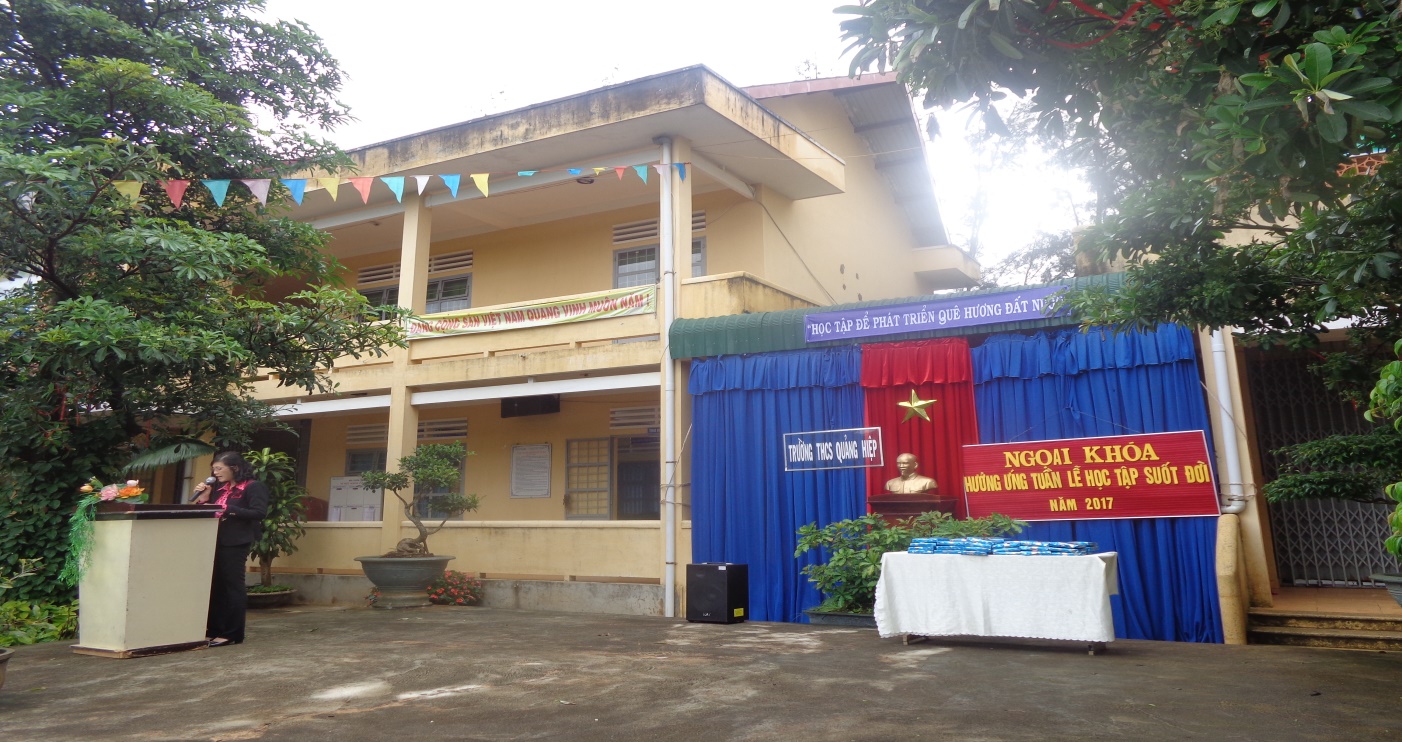 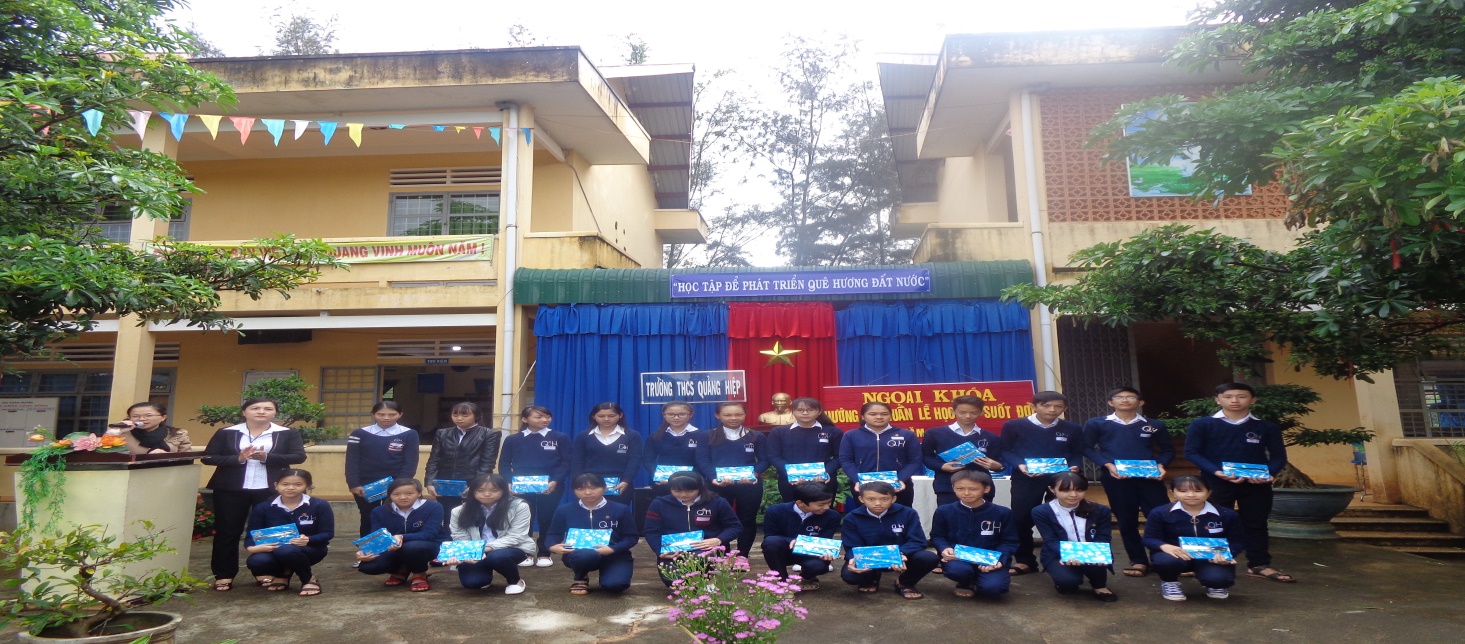 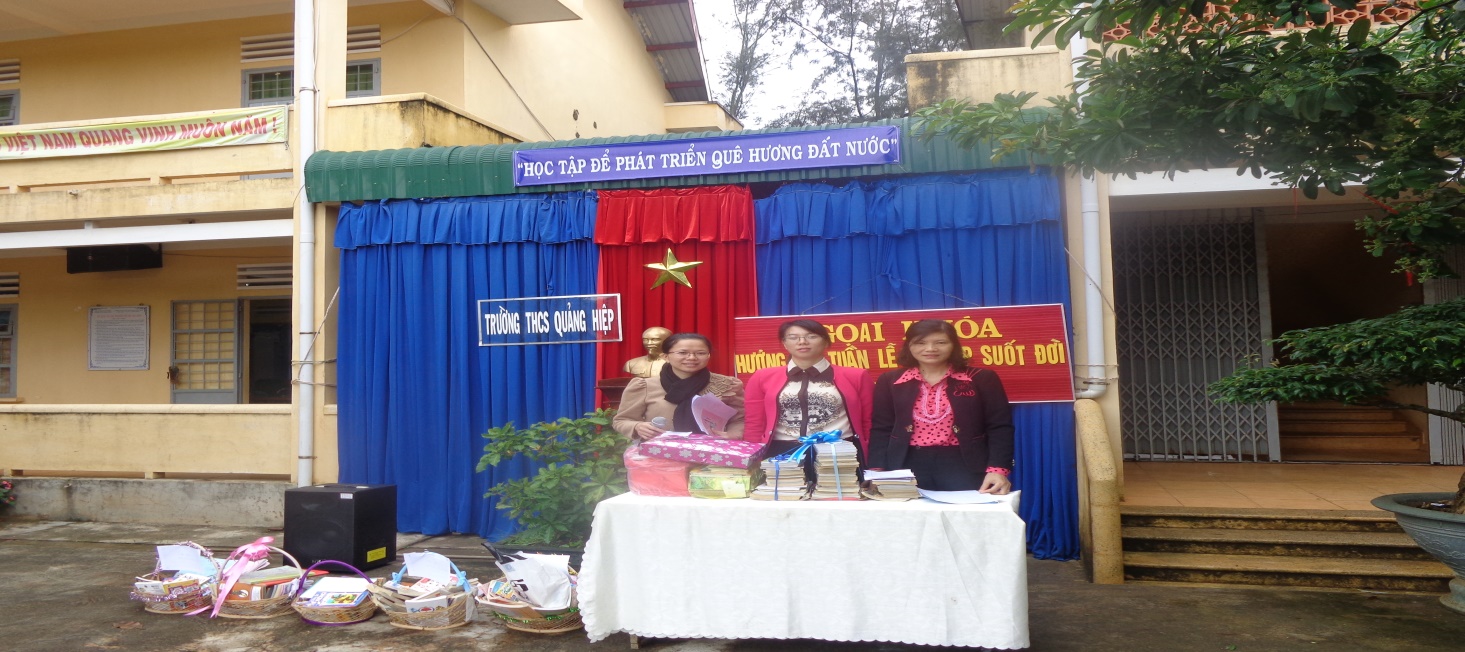 Tại buổi lễ, nhà trường đã trao 22 phần quà cho các em học sinh có thành tích học tập tốt trong nhà trường.Thư viện nhà trường kết hợp với Đội thiếu niên tiền phong Hồ Chí Minh phát động phong trào “ Chung tay xây dựng thư viện”, tại buổi lễ các em học sinh trong toàn trường đã quyên góp được gần 650 cuốn sách.